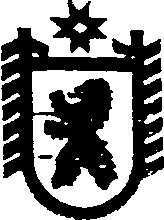 Республика КарелияАДМИНИСТРАЦИЯ СЕГЕЖСКОГО МУНИЦИПАЛЬНОГО РАЙОНАПОСТАНОВЛЕНИЕот  18  апреля  2017  года  №  238 СегежаО внесении изменений в Порядок компенсации расходов на оплату стоимостипроезда и провоза багажа к месту использования отпуска и обратно работникаморганизаций, финансируемых из бюджета Сегежского муниципального района В целях приведения муниципального правового акта в соответствии с действующим законодательством администрация Сегежского муниципального района    п о с т а н о в л я е т:Пункт 10 Порядка компенсации расходов на оплату стоимости проезда и провоза багажа к месту использования отпуска и обратно работникам организаций, финансируемых из бюджета Сегежского муниципального района, утвержденного постановлением администрации Сегежского муниципального района от 24 декабря 2012 г. № 1727 изложить в следующей редакции:	«10. В случае использования работником организации отпуска за пределами Российской Федерации, в том числе по туристической путевке, производится компенсация расходов по проезду железнодорожным, воздушным, морским, речным, автомобильным транспортом до ближайших к месту пересечения границы Российской Федерации железнодорожной станции, аэропорта, морского (речного) порта, автостанции с учетом требований, установленных настоящим Порядком.При этом основанием для компенсации расходов, кроме перевозочных документов, является копия заграничного паспорта (при предъявлении оригинала) с отметкой органа пограничного контроля (пункта пропуска) о месте пересечения государственной границы Российской Федерации.При следовании к месту проведения отпуска за пределы территории Российской Федерации воздушным транспортом без посадки в ближайшем к месту пересечения государственной границы Российской Федерации аэропорту работником представляется справка, выданная транспортной организацией, осуществлявшей перевозку, о стоимости перевозки по территории Российской Федерации, включенной в стоимость перевозочного документа (билета).При отсутствии справки транспортной организации, производящей перевозку, стоимость проезда может быть компенсирована на основании справки другой транспортной организации о стоимости проезда по кратчайшему маршруту следования к ближайшему к месту пересечения границы Российской Федерации аэропорту по тарифу на перевозку воздушным транспортом в салоне экономического класса на дату авиаперелета.»Установить, что действие настоящего постановления распространяется на отношения сторон, возникшие с 01 января 2017 года.Опубликовать настоящее постановление в газете «Доверие» и обнародовать путем размещения официального текста в информационно-телекоммуникационной сети «Интернет» на официальном сайте администрации Сегежского муниципального района http://home.onego.ru/~segadmin.            Глава администрации                                                               Сегежского муниципального района                                                                  И.П. ВекслерРазослать: в дело, ЮО АСМР, ФУ СМР, ОБУ АСМР, МКУ «ЕРЦ», МКУ «ЦБ МСУ СМР», МКУ «ЦБ МО», БО, МКОУ СОШ №№4, 5, 7,.школа п.Валдай, п.Идель, п. Черный Порог, школа-интернат №14 Надвоицы, Вечерняя школа, МАУ «Редакция газеты «Доверие».